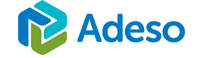 African Development Solution - AdesoINVITATION FOR TENDERTENDER NAME: DRILLING OF 3 No. EXPLORATORY BOREHOLES IN RAJAF PAYAM AND IDP CAMPS UNDER THE CWASH PROJECT FUNDED BY QATAR RED CRESENT. TENDER NO: Adeso/SS/J/2016-2017Adeso, formerly known as Horn Relief, is an expanding and vibrant African-based international development and humanitarian organization. We assist communities to help them realize their full potential, working alongside them to create facilitative environments in which they can thrive. Our belief that economic, social and environmental security is the bedrock of a healthy community drives the nature and intent of our programming. We work to prevent and overcome situations that adversely affect community well-being by reinvigorating the economy, developing skills for life and work, providing developmental assistance, and influencing policy.For the past 23 years we have strengthened rural livelihoods through environmental awareness, training, technology transfer and innovative humanitarian projects in pursuit of a peaceful, self-reliant, and greener future. Currently, Adeso implements programs in Somalia, Kenya and South Sudan. Adeso is an exciting and dynamic organization experiencing managed rapid growth.Adeso had its presence in South Sudan since 2010 implementing wide range of programs in Livelihoods and WASH. In 2016 Adeso received funding from Qatar Red Crescent to implement a project in response to cholera outbreak. The project is implemented in Nothern Barh el Gazal and Juba. The overall objective of the project is to contribute to reducing the vulnerability of 48,600 people to cholera and other water and sanitation related diseases. Key outcomes from the project include raised awareness of the population on importance of cholera prevention, increased capacity of medical workers and health units to develop cholera preparedness plan and monitor diarrheal disease incidences; increase access to safe water use; reduced number of households practicing open defecation and increased percentage of households washing hands with soap or ash at critical times. SCOPE OF WORKThe scope of work involves the drilling of the exploratory boreholes at a completed and cased diameter of not less than 152 mm (6”) to a depth not exceeding 90 meters; however, some boreholes may be shallower than this.1. Adeso now invites sealed bids from eligible qualified Borehole contractors for the provision of drilling services. The works will be supervised by a Drilling Engineer for the contractor and Adeso Engineer. Adeso Engineer may inspect the plant and personnel proposed by any contractor for deployment of the works, prior to the awarding of the contract.2. The boreholes will be drilled at selected sites in Raja Payam and IDP camps respectively as recommended in the study report and as per the geophysical measurements carried out and interpreted. Contractors should note that access to the sites will be through rural access roads.3. Interested eligible bidders may obtain further information from Adeso Juba office. Inspecting of the Bidding Documents can be done at the Adeso Juba Officer on weekdays between 0800hrs to 1700hrs.4. Qualifications requirements will include: A copy of your current registration and license as a borehole contractor and expertise on hydro-Geological survey. Additional details are provided in the Bidding Documents. 5. A complete set of bidding documents in English can be obtained by interested bidders from Adeso Juba office for free in hard copy. .6. The Bidding Documents can be collected by the bidder at Adeso Juba office. The specifications for drilling and test pumping of the exploratory boreholes are provided and needs to be strictly adhered to. 7. Bids must be delivered to the Adeso Juba office on or before 5pm, 30th November, 2016. Electronic bidding will not be permitted. Late bids will be rejected. Bids will be opened in the presence of the bidders or their representatives.  Bidders shall be required to register their bids at the Adeso office, before depositing their bids in the tender box at the address below. Country Program ManagerAfrican Development Solutions – Adeso, South SudanAdeso Juba Office, Near Virgin HotelTel No.  0920777748/ 0955602015/0924086537